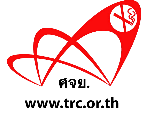 ใบสมัคร รุ่นที่ 6หลักสูตรการควบคุมยาสูบพื้นฐาน (Basic Course)ส่วนที่ 1 ข้อมูลผู้สมัคร : กรุณากรอกรายละเอียดให้ครบถ้วนชื่อ/นามสกุล  ……...........................................................…..............................................................................อายุ.....……………ปีจบการศึกษาชั้นสูงสุด ......................................................... คุณวุฒิที่ได้ .....................................................................................ที่อยู่...............................................................................................................................................................................................อำเภอ....................................จังหวัด ....................................รหัสไปรษณีย์.....................(ในการจัดส่งเอกสารประกอบการเรียน)สถานที่ทำงาน............................................................................................................ตำแหน่ง .....................................................ประสบการณ์เกี่ยวกับงานควบคุมยาสูบตั้งแต่ปี พ.ศ. ............................. ระยะเวลา.........เดือน/ปี **โทรศัพท์ ...........…..............**Email : …………………………………………..........................…… **Line ID :  …………………………………... (กรุณาเขียนให้ชัดเจน)**facebook name : ………………….............................……………………………………………………..…………… (เพื่อใช้ในการเรียน) ส่วนที่ 2 ผู้ที่เสนอชื่อและให้การรับรอง: กรุณาแนบเอกสารเพิ่มเติม เช่น หัวหน้างาน , ผู้บังคัญชา , สำเนาประกาศนียบัตรสำเร็จการศึกษาทางไกล ศจย. รุ่นที่ผ่านมา , สำเนาบัตรประชาชน (กรณีเคยเรียนหลักสูตรทางไกล ศจย. TRC e-learning)ข้าพเจ้าชื่อ-นามสกุล.…………………….......................……………………..….... สังกัดหน่วยงาน ........................................................... ตำแหน่ง ........................................................................... ได้รับทราบรายละเอียดเกี่ยวกับหลักสูตรการควบคุมยาสูบพื้นฐานและขอรับรองว่า................................................................................................... (ชื่อผู้สมัคร) เป็นผู้มีฉันทะในการควบคุมการบริโภคยาสูบอันจะเป็นประโยชน์ต่อการทำงานจึงให้เข้าศึกษาหลักสูตรดังกล่าว และข้อมูลที่ผู้สมัครกรอกไว้ข้างต้นเป็นความจริง                                    				ลงนามรับรอง ..................................................(ผู้รับรอง)									วันที่ส่งใบสมัคร .......... / ...............  / ............รายละเอียดและสิทธิประโยชน์ที่ได้จากการเรียน* รายวิชาพื้นฐาน 5 บทเรียน * เปิดรับสมัครทุก 3 เดือน*** ผ่านเกณฑ์มีสิทธ์เสนอขอทุนวิจัยการส่งใบสมัคร : กรอกเอกสารการสมัครในไฟล์ word ลงในข้อมูลส่วนที่ 1-2 ให้ครบถ้วนสอบถามรายละเอียดเพิ่มเติมได้ที่ : คุณ รติกร เพมบริดจ์ Email : ratikorn.pem@gmail.com 